Týden: 25. – 29.5.Vyučující: Mgr. Kateřina ĎurišováPředmět: Francouzský jazykTento týden si zopakujeme tvorbu blízké budoucnosti. Dejte mi vědět, jak se Vám v jednotlivých cvičeních dařilo. Hodně štěstí! Je vous souhaite une bonne semaine!:-)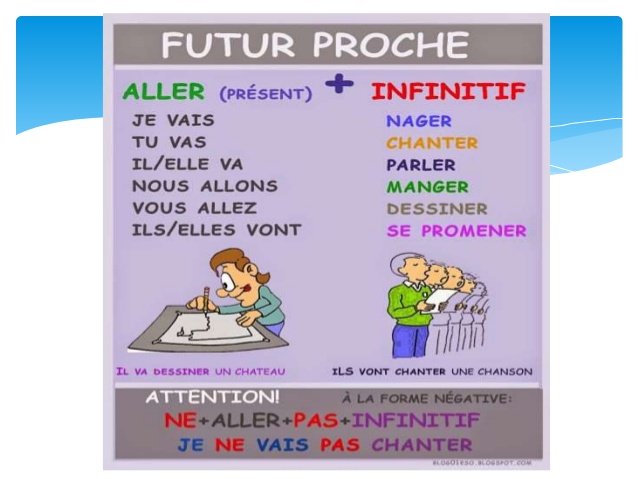 témaMateriály, zadáníPoznámky, datum odevzdáníLe futur prochePrezentacePodívej se na prezentaci a zopakuj si, jak tvoříme le futur procheLe futur prochehttps://www.youtube.com/watch?v=ATIB40BsURAPodívej se na You Tube – snad tomu budeš rozumět!  Le futur prochehttps://www.francaisfacile.com/exercices/exercice-francais-2/exercice-francais-12541.phpVypracuj online cvičení.Le futur prochePracovní listVyplň, vyfoť a pošli na katerina.durisova@gmail.comLe futur prochePracovní listVyplň, vyfoť a pošli na katerina.durisova@gmail.com